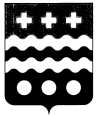 АДМИНИСТРАЦИЯ МОЛОКОВСКОГО МУНИЦИПАЛЬНОГО ОКРУГАТВЕРСКОЙ ОБЛАСТИПОСТАНОВЛЕНИЕ01.11.2022                                                                                             № 291-1      пгт. МолоковоО внесении изменений в составкомиссии по делам несовершеннолетних изащите их прав           В связи с изменением кадровых данных членов комиссии по делам несовершеннолетних и защите их прав при Администрации Молоковского муниципального округа постановляю:         1.Внести изменения в постановление Администрации Молоковского муниципального округа Тверской области от 01.03.2022 г. № 64-1 «О комиссии по делам несовершеннолетних и защите их прав при Администрации Молоковского муниципального округа Тверской области»: -  вывести из состава комиссии Суворову М.В., Парменову Я.Э. - ввести в состав комиссии Макарову Марину Николаевну – медицинскую сестру педиатр участковую ГБУЗ « Молоковская ЦРБ»; - ввести в состав комиссии Суворову Марию Николаевну – психолога МОУ Молоковская СОШ им. Маршала Советского Союза Героя Советского Союза Н.В. Огаркова.          2.Контроль за исполнением настоящего постановления возложить на  заместителя главы Администрации Молоковского муниципального округа Тверской области Орлову Ю.А. Глава  Молоковского муниципального округа                                              А.П. Ефименко